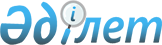 О внесении изменений в решение Восточно-Казахстанского областного маслихата от 14 декабря 2021 года № 12/91-VII "Об областном бюджете на 2022-2024 годы"Решение Восточно-Казахстанского областного маслихата от 4 ноября 2022 года № 20/176-VII. Зарегистрировано в Министерстве юстиции Республики Казахстан 9 ноября 2022 года № 30474
      Восточно-Казахстанский областной маслихат РЕШИЛ: 
      1. Внести в решение Восточно-Казахстанского областного маслихата "Об областном бюджете на 2022-2024 годы" от 14 декабря 2021 года № 12/91-VII (зарегистрировано в Реестре государственной регистрации нормативных правовых актов под № 25825) следующие изменения:
      пункт 1 изложить в новой редакции:
      "1. Утвердить областной бюджет на 2022-2024 годы согласно приложениям 1, 2 и 3 соответственно, в том числе на 2022 год в следующих объемах:
      1) доходы – 438 832 589,0 тысячи тенге, в том числе:
      налоговые поступления – 53 965 014,0 тысяч тенге;
      неналоговые поступления – 4 825 129,1 тысяч тенге;
      поступления от продажи основного капитала – 0,0 тысяч тенге;
      поступления трансфертов – 380 042 445,9 тысяч тенге;
      2) затраты – 436 128 987,8 тысяч тенге;
      3) чистое бюджетное кредитование – 318 507,6 тысяч тенге, в том числе:
      бюджетные кредиты – 13 618 900,0 тысяч тенге;
      погашение бюджетных кредитов – 13 300 392,4 тысяч тенге;
      4) сальдо по операциям с финансовыми активами – 4 908 263,0 тысяч тенге, в том числе:
      приобретение финансовых активов – 4 908 263,0 тысяч тенге;
      поступления от продажи финансовых активов государства – 0,0 тысяч тенге;
      5) дефицит (профицит) бюджета – -2 523 169,4 тысяч тенге;
      6) финансирование дефицита (использование профицита) бюджета –  2 523 169,4 тысяч тенге:
      поступление займов – 13 318 900,0 тысяч тенге;
      погашение займов – 13 287 253,7 тысяч тенге;
      используемые остатки бюджетных средств – 2 491 523,1 тысяч тенге.";
      пункт 8 изложить в новой редакции:
      "8. Предусмотреть в областном бюджете на 2022 год поступление трансфертов из бюджетов районов (городов областного значения) на компенсацию потерь вышестоящего бюджета в связи с:
      передачей функций и лимитов штатной численности исполнительных органов в области образования и подведомственных им государственных учреждений с районного уровня на областной уровень – 29 226 945,0 тысяч тенге;
      передачей функций и лимитов штатной численности исполнительных органов в области ветеринарии и подведомственных им государственных учреждений с районного уровня на областной уровень – 422 086,0 тысяч тенге;
      передачей в областную коммунальную собственность государственного учреждения "Школа возрождения языков и культуры народа Восточного Казахстана" - 36 335,0 тысяч тенге;
      необходимостью перечисления в республиканский бюджет трансфертов, предусмотренных Законом Республики Казахстан от 2 декабря 2021 года "О республиканском бюджете на 2022 – 2024 годы" - 5 350 353,5 тысяч тенге;
      внедрением единой системы облачного электронного документооборота – 154 562,0 тысяч тенге.
      Распределение поступлений трансфертов из бюджетов районов (городов областного значения) определяется постановлением Восточно-Казахстанского областного акимата.";
      пункт 10 изложить в новой редакции:
      "10. Предусмотреть в областном бюджете на 2022 год целевые текущие трансферты из республиканского бюджета на:
      1) повышение должностных окладов сотрудников органов внутренних дел;
      2) передачу функций охраны объектов в конкурентную среду;
      3) жилищные выплаты сотрудникам специальных учреждений, конвойной службы, дежурных частей и центров оперативного управления, кинологических подразделений и помощникам участковых инспекторов полиции;
      4) повышение заработной платы медицинских работников из числа гражданских служащих органов внутренних дел;
      4-1) содержание и материально-техническое оснащение дополнительной штатной численности органов внутренних дел;
      5) возмещение части расходов, понесенных субъектом рыбного хозяйства, при инвестиционных вложениях;
      6) возмещение части расходов, понесенных субъектом агропромышленного комплекса, при инвестиционных вложениях;
      7) субсидирование ставок вознаграждения при кредитовании, а также лизинге на приобретение сельскохозяйственных животных, техники и технологического оборудования;
      8) субсидирование стоимости пестицидов, биоагентов (энтомофагов), предназначенных для проведения обработки против вредных и особо опасных вредных организмов с численностью выше экономического порога вредоносности и карантинных объектов;
      8-1) субсидирование развития племенного животноводства, повышения продуктивности и качества продукции животноводства;
      8-2) субсидирование возмещения расходов, понесенных национальной компанией в сфере агропромышленного комплекса при реализации продовольственного зерна для регулирующего воздействия на внутренний рынок;
      8-3) субсидирование стоимости удобрений (за исключением органических);
      9) выплату государственной адресной социальной помощи;
      10) размещение государственного социального заказа в неправительственных организациях;
      11) обеспечение прав и улучшение качества жизни инвалидов в Республике Казахстан;
      12) услуги по замене и настройке речевых процессоров к кохлеарным имплантам;
      13) развитие продуктивной занятости;
      14) повышение заработной платы работников государственных организаций: медико-социальных учреждений стационарного и полустационарного типов, организаций надомного обслуживания, временного пребывания, центров занятости населения;
      15) повышение заработной платы отдельных категорий гражданских служащих, работников организаций, содержащихся за счет средств государственного бюджета, работников казенных предприятий;
      16) увеличение оплаты труда педагогов организаций дошкольного образования;
      17) доплату за проведение внеурочных мероприятий педагогам физической культуры государственных организаций дошкольного образования;
      18) доплату за квалификационную категорию педагогам государственных организаций дошкольного образования;
      19) обеспечение охвата дошкольным воспитанием и обучением детей от трех до шести лет;
      20) увеличение оплаты труда медицинских работников организаций дошкольного образования;
      21) реализацию подушевого финансирования в государственных организациях среднего образования;
      22) увеличение оплаты труда педагогов государственных организаций образования, за исключением организаций дополнительного образования для взрослых;
      22-1) компенсацию потерь нижестоящих бюджетов в связи со снижением нормативной учебной нагрузки педагогов государственных организаций среднего образования;
      23) доплату за квалификационную категорию педагогам государственных организаций образования, за исключением организаций дополнительного образования для взрослых;
      24) доплату за проведение внеурочных мероприятий педагогам физической культуры государственных организаций среднего образования;
      25) доплату за степень магистра методистам методических центров (кабинетов) государственных организаций среднего образования;
      26) увеличение оплаты труда медицинских работников государственных организаций образования, за исключением организаций дополнительного образования для взрослых;
      27) увеличение размера государственной стипендии обучающихся в организациях технического и профессионального, послесреднего образования;
      28) доплату за проведение внеурочных мероприятий педагогам физической культуры государственных организаций технического и профессионального, послесреднего образования;
      29) увеличение оплаты труда педагогов государственных организаций технического и профессионального, послесреднего образования;
      30) доплату за квалификационную категорию педагогам государственных организаций технического и профессионального, послесреднего образования;
      31) увеличение оплаты труда медицинских работников в государственных организациях технического и профессионального, послесреднего образования;
      32) размещение государственного образовательного заказа на подготовку специалистов с высшим образованием для детей из многодетных и малообеспеченных семей;
      32-1) обеспечение молодежи бесплатным техническим и профессиональным образованием по востребованным специальностям;
      33) проведение медицинской организацией мероприятий, снижающих половое влечение, осуществляемых на основании решения суда;
      34) возмещение лизинговых платежей по санитарному транспорту, приобретенному на условиях финансового лизинга;
      34-1) материально-техническое оснащение организаций здравоохранения на местном уровне;
      35) закуп вакцин и других иммунобиологических препаратов;
      36) пропаганду здорового образа жизни;
      37) реализацию мероприятий по профилактике и борьбе со СПИД;
      38) повышение заработной платы работников организаций в области здравоохранения местных исполнительных органов;
      39) оказание медицинской помощи лицам, содержащимся в следственных изоляторах и учреждениях уголовно-исполнительной системы;
      40) установление доплат к должностному окладу за особые условия труда в организациях культуры и архивных учреждениях управленческому и основному персоналу государственных организаций культуры и архивных учреждений;
      41) увеличение оплаты труда медицинских работников государственных организаций в сфере физической культуры и спорта;
      42) увеличение оплаты труда педагогов государственных организаций среднего и дополнительного образования в сфере физической культуры и спорта;
      43) субсидирование части затрат субъектов предпринимательства на содержание санитарно-гигиенических узлов;
      44) реализацию мероприятий по социальной и инженерной инфраструктуре в сельских населенных пунктах в рамках проекта "Ауыл-Ел бесігі";
      45) предоставление государственных грантов молодым предпринимателям для реализации новых бизнес-идей в рамках Национального проекта по развитию предпринимательства на 2021-2025 годы;
      45-1) повышение эффективности деятельности депутатов маслихатов;
      46) финансирование приоритетных проектов транспортной инфраструктуры;
      47) обеспечение и проведение выборов акимов городов районного значения, сел, поселков, сельских округов.
      Распределение целевых текущих трансфертов из республиканского бюджета бюджетам районов (городов областного значения) на 2022 год определяется постановлением Восточно-Казахстанского областного акимата.";
      приложение 1 к указанному решению изложить в новой редакции согласно приложению к настоящему решению.
      2. Настоящее решение вводится в действие с 1 января 2022 года. Областной бюджет на 2022 год
					© 2012. РГП на ПХВ «Институт законодательства и правовой информации Республики Казахстан» Министерства юстиции Республики Казахстан
				
      Секретарь Восточно-Казахстанского областного маслихата

Д. Рыпаков
Приложение к решению 
Восточно-Казахстанского 
областного маслихата 
от 4 ноября 2022 года 
№ 20/176-VIIПриложение 1 к решению 
Восточно-Казахстанского 
областного маслихата 
от 14 декабря 2021 года 
№ 12/91-VII
Категория
Категория
Категория
Категория
Категория
Всего доходы (тысяч тенге)
Класс
Класс
Класс
Класс
Всего доходы (тысяч тенге)
Подкласс
Подкласс
Подкласс
Всего доходы (тысяч тенге)
Специфика
Специфика
Всего доходы (тысяч тенге)
Наименование
Всего доходы (тысяч тенге)
1
2
3
4
5
6
1. ДОХОДЫ
438 832 589,0
1
Налоговые поступления
53 965 014,0
01
Подоходный налог
28 630 808,6
2
Индивидуальный подоходный налог
28 630 808,6
01
Индивидуальный подоходный налог с доходов, облагаемых у источника выплаты
28 630 808,6
03
Социальный налог
21 845 428,3
1
Социальный налог
21 845 428,3
01
Социальный налог
21 845 428,3
05
Внутренние налоги на товары, работы и услуги
3 488 777,0
3
Поступления за использование природных и других ресурсов
3 313 777,0
03
Плата за пользование водными ресурсами поверхностных источников
228 618,0
04
Плата за лесные пользования
82 832,7
14
Плата за использование особо охраняемых природных территорий местного значения
1,5
16
Плата за негативное воздействие на окружающую среду
3 002 324,8
4
Сборы за ведение предпринимательской и профессиональной деятельности
175 000,0
33
Сбор за выдачу и (или) продление разрешения работодателям на привлечение иностранной рабочей силы в Республику Казахстан
175 000,0
07
Прочие налоги
0,1
1
Прочие налоги
0,1
10
Прочие налоговые поступления в местный бюджет
0,1
2
Неналоговые поступления
4 825 129,1
01
Доходы от государственной собственности
1 754 084,4
1
Поступления части чистого дохода государственных предприятий
76 531,4
02
Поступления части чистого дохода коммунальных государственных предприятий
76 531,4
3
Дивиденды на государственные пакеты акций, находящиеся в государственной собственности
6 500,0
02
Дивиденды на государственные пакеты акций, находящиеся в коммунальной собственности
6 500,0
4
Доходы на доли участия в юридических лицах, находящиеся в государственной собственности
792,0
02
Доходы на доли участия в юридических лицах, находящиеся в коммунальной собственности
792,0
5
Доходы от аренды имущества, находящегося в государственной собственности
100 000,0
04
Доходы от аренды имущества, находящегося в коммунальной собственности области
100 000,0
7
Вознаграждения по кредитам, выданным из государственного бюджета
1 570 261,0
03
Вознаграждения по бюджетным кредитам, выданным из областного бюджета местным исполнительным органам районов (городов областного значения)
1 425 533,0
06
Вознаграждения по бюджетным кредитам, выданным из местного бюджета специализированным организациям
143 975,0
16
Вознаграждения по бюджетным кредитам, выданным из местного бюджета за счет внутренних источников финансовым агентствам
753,0
03
Поступления денег от проведения государственных закупок, организуемых государственными учреждениями, финансируемыми из государственного бюджета
60,6
1
Поступления денег от проведения государственных закупок, организуемых государственными учреждениями, финансируемыми из государственного бюджета
60,6
02
Поступления денег от проведения государственных закупок, организуемых государственными учреждениями, финансируемыми из местного бюджета
60,6
04
Штрафы, пени, санкции, взыскания, налагаемые государственными учреждениями, финансируемыми из государственного бюджета, а также содержащимися и финансируемыми из бюджета (сметы расходов) Национального Банка Республики Казахстан
1 895 000,0
1
Штрафы, пени, санкции, взыскания, налагаемые государственными учреждениями, финансируемыми из государственного бюджета, а также содержащимися и финансируемыми из бюджета (сметы расходов) Национального Банка Республики Казахстан, за исключением поступлений от организаций нефтяного сектора и в Фонд компенсации потерпевшим
1 895 000,0
05
Административные штрафы, пени, санкции, взыскания, налагаемые государственными учреждениями, финансируемыми из областного бюджета
45 000,0
06
Административные штрафы, пени, санкции, взыскания, налагаемые департаментами внутренних дел областей, города республиканского значения, столицы, их территориальными подразделениями, финансируемыми из местного бюджета
1 850 000,0
06
Прочие неналоговые поступления 
1 175 984,1
1
Прочие неналоговые поступления 
1 175 984,1
07
Возврат неиспользованных средств, ранее полученных из местного бюджета
446 870,7
09
Другие неналоговые поступления в местный бюджет
414 833,4
14
Отчисления недропользователей на социально-экономическое развитие региона и развитие его инфраструктуры
314 280,0
3
Поступления от продажи основного капитала
0,0
4
Поступления трансфертов
380 042 445,9
01
Трансферты из нижестоящих органов государственного управления
37 864 082,9
2
Трансферты из районных (городов областного значения) бюджетов
37 864 082,9
02
Возврат неиспользованных (недоиспользованных) целевых трансфертов
243 869,2
03
Возврат использованных не по целевому назначению целевых трансфертов
745,1
04
Поступления трансфертов из районных (городов областного значения) бюджетов на компенсацию потерь областного бюджета
35 190 281,5
16
Возврат сумм неиспользованных (недоиспользованных) целевых трансфертов, выделенных из республиканского бюджета за счет целевого трансферта из Национального фонда Республики Казахстан
2 429 187,1
02
Трансферты из вышестоящих органов государственного управления
342 178 363,0
1
Трансферты из республиканского бюджета
342 178 363,0
01
Целевые текущие трансферты 
93 682 269,0
02
Целевые трансферты на развитие
31 459 559,0
05
Субвенции из республиканского бюджета на государственные услуги общего характера
6 677 447,6
06
Субвенции из республиканского бюджета на оборону
420 923,2
07
Субвенции из республиканского бюджета на общественный порядок, безопасность, правовую, судебную, уголовно-исполнительную деятельность
10 224 672,4
08
Субвенции из республиканского бюджета на образование
115 991 738,2
09
Субвенции из республиканского бюджета на здравоохранение
9 908 061,0
10
Субвенции из республиканского бюджета на социальную помощь и социальное обеспечение
6 541 703,0
11
Субвенции из республиканского бюджета на жилищно-коммунальное хозяйство
3 019 596,4
12
Субвенции из республиканского бюджета на культуру, спорт, туризм и информационное пространство
12 261 965,4
14
Субвенции из республиканского бюджета на сельское, водное, лесное, рыбное хозяйство, особо охраняемые природные территории, охрану окружающей среды и животного мира, земельные отношения
18 722 254,9
15
Субвенции из республиканского бюджета на промышленность, архитектурную, градостроительную и строительную деятельность
12 782 200,6
16
Субвенции из республиканского бюджета на транспорт и коммуникации
14 044 479,4
17
Субвенции из республиканского бюджета на прочие расходы
6 441 492,9
Функциональная группа
Функциональная группа
Функциональная группа
Функциональная группа
Функциональная группа
Всего затраты (тысяч тенге)
Функциональная подгруппа
Функциональная подгруппа
Функциональная подгруппа
Функциональная подгруппа
Всего затраты (тысяч тенге)
Администратор программ
Администратор программ
Администратор программ
Всего затраты (тысяч тенге)
Программа
Программа
Всего затраты (тысяч тенге)
Наименование
Всего затраты (тысяч тенге)
1
2
3
4
5
6
II. ЗАТРАТЫ
436 128 987,8
01
Государственные услуги общего характера
6 508 545,6
1
Представительные, исполнительные и другие органы, выполняющие общие функции государственного управления
3 901 232,0
110
Аппарат маслихата области
153 147,3
001
Услуги по обеспечению деятельности маслихата области
120 783,3
003
Капитальные расходы государственного органа
800,0
005
Повышение эффективности деятельности депутатов маслихатов
5 288,0
113
Целевые текущие трансферты нижестоящим бюджетам
26 276,0
120
Аппарат акима области
3 072 812,6
001
Услуги по обеспечению деятельности акима области
2 756 119,0
007
Капитальные расходы подведомственных государственных учреждений и организаций
23 239,6
009
Обеспечение и проведение выборов акимов городов районного значения, сел, поселков, сельских округов
100 807,0
113
Целевые текущие трансферты нижестоящим бюджетам
192 647,0
282
Ревизионная комиссия области
473 090,7
001
Услуги по обеспечению деятельности ревизионной комиссии области
473 047,7
003
Капитальные расходы государственного органа
43,0
752
Управление общественного развития области
202 181,4
075
Обеспечение деятельности Ассамблеи народа Казахстана области
202 181,4
2
Финансовая деятельность
2 189 555,7
257
Управление финансов области
2 102 728,6
001
Услуги по реализации государственной политики в области исполнения местного бюджета и управления коммунальной собственностью
310 722,6
009
Приватизация, управление коммунальным имуществом, постприватизационная деятельность и регулирование споров, связанных с этим
1 460 870,0
013
Капитальные расходы государственного органа
1 114,0
113
Целевые текущие трансферты нижестоящим бюджетам
330 022,0
718
Управление государственных закупок области
86 827,1
001
Услуги по реализации государственной политики в области государственных закупок на местном уровне
86 827,1
5
Планирование и статистическая деятельность
417 757,9
258
Управление экономики и бюджетного планирования области
417 757,9
001
Услуги по реализации государственной политики в области формирования и развития экономической политики, системы государственного планирования
411 536,9
005
Капитальные расходы государственного органа
5 441,0
061
Экспертиза и оценка документации по вопросам бюджетных инвестиций и государственно-частного партнерства, в том числе концессии
780,0
02
Оборона
552 458,5
1
Военные нужды
117 034,0
120
Аппарат акима области
117 034,0
010
Мероприятия в рамках исполнения всеобщей воинской обязанности
95 412,0
011
Подготовка территориальной обороны и территориальная оборона областного масштаба
21 622,0
2
Организация работы по чрезвычайным ситуациям
435 424,5
120
Аппарат акима области
186 840,6
012
Мобилизационная подготовка и мобилизация областного масштаба
186 840,6
287
Территориальный орган, уполномоченных органов в области чрезвычайных ситуаций природного и техногенного характера, гражданской обороны, финансируемый из областного бюджета
248 583,9
002
Капитальные расходы территориального органа и подведомственных государственных учреждений
196 266,9
003
Мероприятия гражданской обороны областного масштаба
32 450,0
004
Предупреждение и ликвидация чрезвычайных ситуаций областного масштаба
19 867,0
03
Общественный порядок, безопасность, правовая, судебная, уголовно-исполнительная деятельность
12 112 070,4
1
Правоохранительная деятельность
12 112 070,4
252
Исполнительный орган внутренних дел, финансируемый из областного бюджета
12 112 070,4
001
Услуги по реализации государственной политики в области обеспечения охраны общественного порядка и безопасности на территории области
10 631 094,3
003
Поощрение граждан, участвующих в охране общественного порядка
6 953,0
006
Капитальные расходы государственного органа
1 474 023,1
04
Образование
138 322 343,7
1
Дошкольное воспитание и обучение
18 196 172,9
261
Управление образования области
18 196 172,9
081
Дошкольное воспитание и обучение
11 972 280,9
202
Реализация государственного образовательного заказа в дошкольных организациях образования
6 223 892,0
2
Начальное, основное среднее и общее среднее образование
100 849 788,6
261
Управление образования области
88 967 916,0
003
Общеобразовательное обучение по специальным образовательным учебным программам
2 974 120,6
006
Общеобразовательное обучение одаренных детей в специализированных организациях образования
2 463 701,0
055
Дополнительное образование для детей и юношества
4 034 414,0
082
Общеобразовательное обучение в государственных организациях начального, основного и общего среднего образования
60 275 859,4
083
Организация бесплатного подвоза учащихся до ближайшей школы и обратно в сельской местности
2 920,0
203
Реализация подушевого финансирования в государственных организациях среднего образования
19 216 901,0
285
Управление физической культуры и спорта области
6 608 374,0
006
Дополнительное образование для детей и юношества по спорту
5 908 620,5
007
Общеобразовательное обучение одаренных в спорте детей в специализированных организациях образования
699 753,5
288
Управление строительства, архитектуры и градостроительства области
5 273 498,6
012
Строительство и реконструкция объектов начального, основного среднего и общего среднего образования
5 273 498,6
4
Техническое и профессиональное, послесреднее образование
9 119 578,4
253
Управление здравоохранения области
454 737,0
043
Подготовка специалистов в организациях технического и профессионального, послесреднего образования
454 737,0
261
Управление образования области
8 114 455,7
024
Подготовка специалистов в организациях технического и профессионального образования
8 024 442,8
025
Подготовка специалистов в организациях послесреднего образования
90 012,9
288
Управление строительства, архитектуры и градостроительства области
550 385,7
099
Строительство и реконструкция объектов технического, профессионального и послесреднего образования
550 385,7
5
Переподготовка и повышение квалификации специалистов
2 372 501,9
120
Аппарат акима области
29 975,7
019
Обучение участников избирательного процесса
29 975,7
253
Управление здравоохранения области
669 558,5
003
Повышение квалификации и переподготовка кадров
669 558,5
261
Управление образования области
1 672 967,7
052
Повышение квалификации, подготовка и переподготовка кадров в рамках Государственной программы развития продуктивной занятости и массового предпринимательства на 2017 – 2021 годы "Еңбек"
1 672 967,7
6
Высшее и послевузовское образование
1 980 787,1
261
Управление образования области
1 980 787,1
057
Подготовка специалистов с высшим, послевузовским образованием и оказание социальной поддержки обучающимся
1 980 787,1
9
Прочие услуги в области образования
5 803 514,8
261
Управление образования области
5 803 514,8
001
Услуги по реализации государственной политики на местном уровне в области образования
818 930,1
004
Информатизация системы образования в государственных учреждениях образования 
145 808,0
005
Приобретение и доставка учебников, учебно-методических комплексов государственных организациях образования
896 000,0
007
Проведение школьных олимпиад, внешкольных мероприятий и конкурсов областного, районного (городского) масштабов
390 060,0
011
Обследование психического здоровья детей и подростков и оказание психолого-медико-педагогической консультативной помощи населению
134 290,0
012
Реабилитация и социальная адаптация детей и подростков с проблемами в развитии
309 379,0
029
Методическое и финансовое сопровождение системы образования
1 050 646,0
067
Капитальные расходы подведомственных государственных учреждений и организаций
1 662 787,7
080
Реализация инициативы Фонда Нурсултана Назарбаева на выявление и поддержку талантов "EL UMITI"
20 700,0
086
Выплата единовременных денежных средств казахстанским гражданам, усыновившим (удочерившим) ребенка (детей)-сироту и ребенка (детей), оставшегося без попечения родителей
2 095,0
087
Ежемесячные выплаты денежных средств опекунам (попечителям) на содержание ребенка-сироты (детей-сирот), и ребенка (детей), оставшегося без попечения родителей
372 819,0
05
Здравоохранение
24 476 619,4
2
Охрана здоровья населения
16 861 258,3
253
Управление здравоохранения области
1 113 708,0
006
Услуги по охране материнства и детства
373 019,0
007
Пропаганда здорового образа жизни
37 315,0
041
Дополнительное обеспечение гарантированного объема бесплатной медицинской помощи по решению местных представительных органов областей
101 138,0
042
Проведение медицинской организацией мероприятий, снижающих половое влечение, осуществляемые на основании решения суда
1 586,0
050
Возмещение лизинговых платежей по санитарному транспорту, медицинским изделиям, требующие сервисного обслуживания, приобретенных на условиях финансового лизинга
600 650,0
288
Управление строительства, архитектуры и градостроительства области
15 747 550,3
038
Строительство и реконструкция объектов здравоохранения
15 747 550,3
3
Специализированная медицинская помощь
2 988 864,0
253
Управление здравоохранения области
2 988 864,0
027
Централизованный закуп и хранение вакцин и других медицинских иммунобиологических препаратов для проведения иммунопрофилактики населения
2 988 864,0
4
Поликлиники
41 124,0
253
Управление здравоохранения области
41 124,0
039
Оказание амбулаторно-поликлинических услуг и медицинских услуг субъектами сельского здравоохранения, за исключением оказываемой за счет средств республиканского бюджета, и оказание услуг Call-центрами
41 124,0
5
Другие виды медицинской помощи
140 754,0
253
Управление здравоохранения области
140 754,0
029
Областные базы специального медицинского снабжения
140 754,0
9
Прочие услуги в области здравоохранения
4 444 619,1
253
Управление здравоохранения области
4 444 619,1
001
Услуги по реализации государственной политики на местном уровне в области здравоохранения
230 348,6
008
Реализация мероприятий по профилактике и борьбе со СПИД в Республике Казахстан
80 133,0
016
Обеспечение граждан бесплатным или льготным проездом за пределы населенного пункта на лечение
44 460,0
018
Информационно-аналитические услуги в области здравоохранения
73 526,0
030
Капитальные расходы государственных органов здравоохранения
2 040,0
033
Капитальные расходы медицинских организаций здравоохранения
4 014 111,5
06
Социальная помощь и социальное обеспечение
16 756 765,2
1
Социальное обеспечение
7 722 734,6
256
Управление координации занятости и социальных программ области
6 181 330,9
002
Предоставление специальных социальных услуг для престарелых и инвалидов в медико-социальных учреждениях (организациях) общего типа, в центрах оказания специальных социальных услуг, в центрах социального обслуживания
2 037 374,3
012
Предоставление специальных социальных услуг для детей-инвалидов в государственных медико-социальных учреждениях (организациях) для детей с нарушениями функций опорно-двигательного аппарата, в центрах оказания специальных социальных услуг, в центрах социального обслуживания
312 579,8
013
Предоставление специальных социальных услуг для инвалидов с психоневрологическими заболеваниями, в психоневрологических медико-социальных учреждениях (организациях), в центрах оказания специальных социальных услуг, в центрах социального обслуживания
2 717 712,8
014
Предоставление специальных социальных услуг для престарелых, инвалидов, в том числе детей-инвалидов, в реабилитационных центрах
975 257,0
015
Предоставление специальных социальных услуг для детей-инвалидов с психоневрологическими патологиями в детских психоневрологических медико-социальных учреждениях (организациях), в центрах оказания специальных социальных услуг, в центрах социального обслуживания
138 407,0
261
Управление образования области
1 541 403,7
015
Социальное обеспечение сирот, детей, оставшихся без попечения родителей
1 286 590,0
037
Социальная реабилитация
168 300,0
092
Содержание ребенка (детей), переданного патронатным воспитателям
86 513,7
2
Социальная помощь
35 739,3
256
Управление координации занятости и социальных программ области
35 739,3
003
Социальная поддержка инвалидов
35 739,3
9
Прочие услуги в области социальной помощи и социального обеспечения
8 998 291,3
256
Управление координации занятости и социальных программ области
8 822 927,4
001
Услуги по реализации государственной политики на местном уровне в области обеспечения занятости и реализации социальных программ для населения
335 884,1
007
Капитальные расходы государственного органа
1 650,0
018
Размещение государственного социального заказа в неправительственных организациях
221 100,0
053
Услуги по замене и настройке речевых процессоров к кохлеарным имплантам
204 205,0
067
Капитальные расходы подведомственных государственных учреждений и организаций
19 608,0
113
Целевые текущие трансферты нижестоящим бюджетам
8 040 480,3
298 
Управление государственной инспекции труда области
168 863,9
001
Услуги по реализации государственной политики в области регулирования трудовых отношений на местном уровне
168 658,9
003
Капитальные расходы государственного органа
205,0
752
Управление общественного развития области
6 500,0
050
Обеспечение прав и улучшение качества жизни инвалидов в Республике Казахстан
6 500,0
07
Жилищно-коммунальное хозяйство
9 272 298,2
1
Жилищное хозяйство
110 400,0
279
Управление энергетики и жилищно-коммунального хозяйства области
110 400,0
054
Выплаты отдельным категориям граждан за жилище, арендуемое в частном жилищном фонде
110 400,0
2
Коммунальное хозяйство
9 161 898,2
279
Управление энергетики и жилищно-коммунального хозяйства области
9 161 898,2
001
Услуги по реализации государственной политики на местном уровне в области энергетики и жилищно-коммунального хозяйства
292 619,8
005
Капитальные расходы государственного органа
1 799,0
032
Субсидирование стоимости услуг по подаче питьевой воды из особо важных групповых и локальных систем водоснабжения, являющихся безальтернативными источниками питьевого водоснабжения
385 450,9
113
Целевые текущие трансферты нижестоящим бюджетам
2 061 904,6
114
Целевые трансферты на развитие нижестоящим бюджетам
6 420 123,9
08
Культура, спорт, туризм и информационное пространство
14 433 058,1
1
Деятельность в области культуры
4 908 474,0
262
Управление культуры области
4 883 248,6
001
Услуги по реализации государственной политики на местном уровне в области культуры 
165 200,5
003
Поддержка культурно-досуговой работы
597 415,0
005
Обеспечение сохранности историко-культурного наследия и доступа к ним
1 793 044,0
006
Развитие государственного языка и других языков народа Казахстана
58 237,2
007
Поддержка театрального и музыкального искусства
1 373 835,0
011
Капитальные расходы государственного органа 
433,0
032
Капитальные расходы подведомственных государственных учреждений и организаций
4 580,0
113
Целевые текущие трансферты нижестоящим бюджетам
890 503,9
288
Управление строительства, архитектуры и градостроительства области
25 225,4
027
Развитие объектов культуры
25 225,4
2
Спорт
5 905 094,5
285
Управление физической культуры и спорта области
4 289 693,1
001
Услуги по реализации государственной политики на местном уровне в сфере физической культуры и спорта
85 432,5
002
Проведение спортивных соревнований на областном уровне
50 960,0
003
Подготовка и участие членов областных сборных команд по различным видам спорта на республиканских и международных спортивных соревнованиях
4 018 917,6
032
Капитальные расходы подведомственных государственных учреждений и организаций
101 574,0
113
Целевые текущие трансферты нижестоящим бюджетам
32 809,0
288
Управление строительства, архитектуры и градостроительства области
1 615 401,4
024
Развитие объектов спорта
1 615 401,4
3
Информационное пространство
2 809 305,7
262
Управление культуры области
517 126,0
008
Обеспечение функционирования областных библиотек
517 126,0
752
Управление общественного развития области
846 436,5
009
Услуги по проведению государственной информационной политики
846 436,5
759
Управление цифровизации и архивов области
1 445 743,2
001
Услуги по реализации государственной политики на местном уровне в области информатизации, управления архивным делом
473 280,2
003
Обеспечение сохранности архивного фонда
538 947,0
008
Обеспечение деятельности государственного учреждения "Центр информационных технологий"
394 885,0
032
Капитальные расходы подведомственных государственных учреждений и организаций
38 631,0
4
Туризм
89 705,3
266
Управление предпринимательства и индустриально-инновационного развития области
89 705,3
021
Регулирование туристской деятельности
62 841,3
044
Субсидирование части затрат субъектов предпринимательства на содержание санитарно-гигиенических узлов
26 864,0
9
Прочие услуги по организации культуры, спорта, туризма и информационного пространства
720 478,6
752
Управление общественного развития области
720 478,6
001
Услуги по реализации государственной политики на местном уровне в области общественного развития
525 473,3
005
Изучение и анализ религиозной ситуации в регионе
84 217,9
006
Реализация мероприятий в сфере молодежной политики
78 882,4
032
Капитальные расходы подведомственных государственных учреждений и организаций
5 093,0
113
Целевые текущие трансферты нижестоящим бюджетам
26 812,0
09
Топливно-энергетический комплекс и недропользование
414 739,8
1
Топливо и энергетика
414 739,8
254
Управление природных ресурсов и регулирования природопользования области
287 947,8
081
Организация и проведение поисково-разведочных работ на подземные воды для хозяйственно-питьевого водоснабжения населенных пунктов
287 947,8
279
Управление энергетики и жилищно-коммунального хозяйства области
126 792,0
050
Субсидирование затрат энергопроизводящих организаций на приобретение топлива для бесперебойного проведения отопительного сезона
126 792,0
10
Сельское, водное, лесное, рыбное хозяйство, особо охраняемые природные территории, охрана окружающей среды и животного мира, земельные отношения
46 727 220,8
1
Сельское хозяйство
40 741 438,4
255
Управление сельского хозяйства области
40 712 760,4
001
Услуги по реализации государственной политики на местном уровне в сфере сельского хозяйства
393 395,0
002
Субсидирование развития семеноводства
2 421 786,0
003
Капитальные расходы государственного органа
2 094,0
008
Субсидирование стоимости пестицидов, биоагентов (энтомофагов), предназначенных для проведения обработки против вредных и особо опасных вредных организмов с численностью выше экономического порога вредоносности и карантинных объектов
1 615 870,0
011
Организация строительства, реконструкции скотомогильников (биотермических ям) и обеспечение их содержания
10 162,0
012
Организация санитарного убоя больных животных
4 385,0
013
Организация отлова и уничтожения бродячих собак и кошек
70 398,3
014
Субсидирование стоимости услуг по доставке воды сельскохозяйственным товаропроизводителям
123 766,0
028
Услуги по транспортировке ветеринарных препаратов до пункта временного хранения
6 768,5
029
Мероприятия по борьбе с вредными организмами сельскохозяйственных культур
13 236,0
030
Централизованный закуп ветеринарных препаратов по профилактике и диагностике энзоотических болезней животных, услуг по их профилактике и диагностике, организация их хранения и транспортировки (доставки) местным исполнительным органам районов (городов областного значения)
27 531,3
036
Возмещение владельцам стоимости обезвреженных (обеззараженных) и переработанных без изъятия животных, продукции и сырья животного происхождения, представляющих опасность для здоровья животных и человека
7 136,3
039
Проведения ветеринарных мероприятий по профилактике и диагностике энзоотических болезней животных
28 364,5
045
Определение сортовых и посевных качеств семенного и посадочного материала
35 362,0
046
Государственный учет и регистрация тракторов, прицепов к ним, самоходных сельскохозяйственных, мелиоративных и дорожно-строительных машин и механизмов
6 399,1
047
Субсидирование стоимости удобрений (за исключением органических)
2 409 269,0
049
Проведение мероприятий по идентификации сельскохозяйственных животных
16 479,0
050
Возмещение части расходов, понесенных субъектом агропромышленного комплекса, при инвестиционных вложениях
14 078 856,0
053
Субсидирование развития племенного животноводства, повышение продуктивности и качества продукции животноводства
9 741 931,0
056
Субсидирование ставок вознаграждения при кредитовании, а также лизинге на приобретение сельскохозяйственных животных, техники и технологического оборудования
7 770 576,0
057
Субсидирование затрат перерабатывающих предприятий на закуп сельскохозяйственной продукции для производства продуктов ее глубокой переработки в сфере животноводства
571 875,0
070
Проведение противоэпизоотических мероприятий
1 216 030,4
077
Субсидирование возмещения расходов, понесенных национальной компанией в сфере агропромышленного комплекса при реализации продовольственного зерна для регулирующего воздействия на внутренний рынок
141 090,0
719
Управление ветеринарии области
28 678,0
010
Организация отлова и уничтожения бродячих собак и кошек
27 962,0
011
Возмещение владельцам стоимости обезвреженных (обеззараженных) и переработанных без изъятия животных, продукции и сырья животного происхождения, представляющих опасность для здоровья животных и человека
716,0
2
Водное хозяйство
138 439,2
254
Управление природных ресурсов и регулирования природопользования области
138 439,2
002
Установление водоохранных зон и полос водных объектов
5 632,2
003
Обеспечение функционирования водохозяйственных сооружений, находящихся в коммунальной собственности
132 807,0
3
Лесное хозяйство
3 354 177,0
254
Управление природных ресурсов и регулирования природопользования области
3 354 177,0
005
Охрана, защита, воспроизводство лесов и лесоразведение
3 319 884,0
006
Охрана животного мира
34 293,0
5
Охрана окружающей среды
1 123 299,1
254
Управление природных ресурсов и регулирования природопользования области
1 123 299,1
001
Услуги по реализации государственной политики в сфере охраны окружающей среды на местном уровне
212 717,7
008
Мероприятия по охране окружающей среды
77 628,4
013
Капитальные расходы государственного органа
1 354,0
032
Капитальные расходы подведомственных государственных учреждений и организаций
786 479,0
113
Целевые текущие трансферты нижестоящим бюджетам
45 120,0
6
Земельные отношения
112 374,0
251
Управление земельных отношений области
112 374,0
001
Услуги по реализации государственной политики в области регулирования земельных отношений на территории области
112 374,0
9
Прочие услуги в области сельского, водного, лесного, рыбного хозяйства, охраны окружающей среды и земельных отношений
1 257 493,1
255
Управление сельского хозяйства области
61 493,1
040
Централизованный закуп средств индивидуальной защиты работников, приборов, инструментов, техники, оборудования и инвентаря, для материально-технического оснащения государственных ветеринарных организаций
61 493,1
266
Управление предпринимательства и индустриально-инновационного развития области
1 196 000,0
035
Формирование региональных стабилизационных фондов продовольственных товаров 
1 196 000,0
11
Промышленность, архитектурная, градостроительная и строительная деятельность
29 202 391,1
2
Архитектурная, градостроительная и строительная деятельность
29 202 391,1
288
Управление строительства, архитектуры и градостроительства области
29 083 963,7
001
Услуги по реализации государственной политики в области строительства, архитектуры и градостроительства на местном уровне
217 890,5
003
Капитальные расходы государственного органа
5 769,8
004
Разработка комплексных схем градостроительного развития и генеральных планов населенных пунктов
400,0
113
Целевые текущие трансферты нижестоящим бюджетам
2 570 763,4
114
Целевые трансферты на развитие нижестоящим бюджетам
26 289 140,0
724
Управление государственного архитектурно-строительного контроля области
118 427,4
001
Услуги по реализации государственной политики на местном уровне в сфере государственного архитектурно-строительного контроля
118 427,4
12
Транспорт и коммуникации
27 381 131,1
1
Автомобильный транспорт
16 457 881,8
268
Управление пассажирского транспорта и автомобильных дорог области
16 457 881,8
002
Развитие транспортной инфраструктуры
12 603 400,0
003
Обеспечение функционирования автомобильных дорог
2 862 628,5
028
Реализация приоритетных проектов транспортной инфраструктуры
991 853,3
4
Воздушный транспорт
219 970,0
268
Управление пассажирского транспорта и автомобильных дорог области
219 970,0
004
Субсидирование регулярных внутренних авиаперевозок по решению местных исполнительных органов
219 970,0
9
Прочие услуги в сфере транспорта и коммуникаций
10 703 279,3
268
Управление пассажирского транспорта и автомобильных дорог области
10 703 279,3
001
Услуги по реализации государственной политики на местном уровне в области транспорта и коммуникаций
220 011,0
005
Субсидирование пассажирских перевозок по социально значимым межрайонным (междугородним) сообщениям
547 264,0
113
Целевые текущие трансферты нижестоящим бюджетам
5 836 485,7
114
Целевые трансферты на развитие нижестоящим бюджетам
4 099 518,6
13
Прочие
7 545 895,0
3
Поддержка предпринимательской деятельности и защита конкуренции
2 696 856,2
254
Управление природных ресурсов и регулирования природопользования области
90 000,0
104
Возмещение части расходов, понесенных субъектом рыбного хозяйства, при инвестиционных вложениях
90 000,0
266
Управление предпринимательства и индустриально-инновационного развития области
2 541 143,0
005
Поддержка частного предпринимательства в рамках Государственной программы поддержки и развития бизнеса "Дорожная карта бизнеса-2025"
194 000,0
010
Субсидирование процентной ставки по кредитам в рамках Государственной программы поддержки и развития бизнеса "Дорожная карта бизнеса-2025"
2 084 437,0
011
Частичное гарантирование кредитов малому и среднему бизнесу в рамках Государственной программы поддержки и развития бизнеса "Дорожная карта бизнеса-2025"
231 706,0
082
Предоставление государственных грантов молодым предпринимателям для реализации новых бизнес-идей в рамках Государственной программы поддержки и развития бизнеса "Дорожная карта бизнеса-2025"
31 000,0
279
Управление энергетики и жилищно-коммунального хозяйства области
65 713,2
024
Развитие индустриальной инфраструктуры в рамках Государственной программы поддержки и развития бизнеса "Дорожная карта бизнеса-2025"
65 713,2
9
Прочие
4 849 038,8
257
Управление финансов области
1 230 178,9
012
Резерв местного исполнительного органа области
1 230 178,9
258
Управление экономики и бюджетного планирования области
3 303,0
003
Разработка или корректировка, а также проведение необходимых экспертиз технико-экономических обоснований местных бюджетных инвестиционных проектов и конкурсных документаций проектов государственно-частного партнерства, концессионных проектов, консультативное сопровождение проектов государственно-частного партнерства и концессионных проектов
3 303,0
261
Управление образования области
999 052,4
096
Выполнение государственных обязательств по проектам государственно-частного партнерства
999 052,4
266
Управление предпринимательства и индустриально-инновационного развития области
289 363,2
001
Услуги по реализации государственной политики на местном уровне в области развития предпринимательства и индустриально-инновационной деятельности
278 504,2
003
Капитальные расходы государственного органа
10 859,0
268
Управление пассажирского транспорта и автомобильных дорог области
1 582 610,9
096
Выполнение государственных обязательств по проектам государственно-частного партнерства
1 582 610,9
285
Управление физической культуры и спорта области
744 530,4
096
Выполнение государственных обязательств по проектам государственно-частного партнерства
744 530,4
14
Обслуживание долга
2 145 517,0
1
Обслуживание долга
2 145 517,0
257
Управление финансов области
2 145 517,0
004
Обслуживание долга местных исполнительных органов
2 142 279,0
016
Обслуживание долга местных исполнительных органов по выплате вознаграждений и иных платежей по займам из республиканского бюджета
3 238,0
15
Трансферты
100 277 933,9
1
Трансферты
100 277 933,9
257
Управление финансов области
100 277 933,9
007
Субвенции
3 223 241,5
011
Возврат неиспользованных (недоиспользованных) целевых трансфертов
205 116,9
017
Возврат, использованных не по целевому назначению целевых трансфертов
745,1
024
Целевые текущие трансферты из нижестоящего бюджета на компенсацию потерь вышестоящего бюджета в связи с изменением законодательства
9 018 905,0
029
Целевые текущие трансферты областным бюджетам, бюджетам городов республиканского значения, столицы в случаях возникновения чрезвычайных ситуаций природного и техногенного характера, угрожающих политической, экономической и социальной стабильности административно-территориальной единицы, жизни и здоровью людей, проведения мероприятий общереспубликанского либо международного значения, а также по поручению Президента Республики Казахстан
83 397 476,9
053
Возврат сумм неиспользованных (недоиспользованных) целевых трансфертов, выделенных из республиканского бюджета за счет целевого трансферта из Национального фонда Республики Казахстан
4 432 448,5
 III. Чистое бюджетное кредитование 
318 507,6
 Бюджетные кредиты
13 618 900,0
07
Жилищно-коммунальное хозяйство
11 378 466,0
1
Жилищное хозяйство
11 378 466,0
288
Управление строительства, архитектуры и градостроительства области
11 378 466,0
009
Кредитование районных (городов областного значения) бюджетов на проектирование и (или) строительство жилья
11 378 466,0
10
Сельское, водное, лесное, рыбное хозяйство, особо охраняемые природные территории, охрана окружающей среды и животного мира, земельные отношения
1 940 434,0
1
Сельское хозяйство
1 058 315,0
255
Управление сельского хозяйства области
1 058 315,0
078
Кредитование для микрокредитования в сельских населенных пунктах и малых городах
1 058 315,0
9
Прочие услуги в области сельского, водного, лесного, рыбного хозяйства, охраны окружающей среды и земельных отношений
882 119,0
258
Управление экономики и бюджетного планирования области
882 119,0
007
Бюджетные кредиты местным исполнительным органам для реализации мер социальной поддержки специалистов
882 119,0
13
Прочие
300 000,0
3
Поддержка предпринимательской деятельности и защита конкуренции
300 000,0
266
Управление предпринимательства и индустриально-инновационного развития области
300 000,0
007
Кредитование АО "Фонд развития предпринимательства "Даму" на реализацию государственной инвестиционной политики
300 000,0
5
Погашение бюджетных кредитов
13 300 392,4
01
Погашение бюджетных кредитов
13 300 392,4
1
Погашение бюджетных кредитов, выданных из государственного бюджета
12 259 222,4
03
Погашение бюджетных кредитов, выданных из областного бюджета местным исполнительным органам районов (городов областного значения)
10 495 281,0
06
Погашение бюджетных кредитов, выданных из местного бюджета специализированным организациям
1 763 941,4
2
Возврат сумм бюджетных кредитов
1 041 170,0
02
Возврат неиспользованных бюджетных кредитов, выданных из местного бюджета
1 041 170,0
IV. Сальдо по операциям с финансовыми активами
4 908 263,0
Приобретение финансовых активов
4 908 263,0
13
Прочие
4 908 263,0
9
Прочие
4 908 263,0
266
Управление предпринимательства и индустриально-инновационного развития области
3 678 263,0
065
Формирование или увеличение уставного капитала юридических лиц
3 678 263,0
279
Управление энергетики и жилищно-коммунального хозяйства области
1 230 000,0
065
Формирование или увеличение уставного капитала юридических лиц
1 230 000,0
6
Поступления от продажи финансовых активов государства
0,0
V. Дефицит (профицит) бюджета
-2 523 169,4
VI. Финансирование дефицита (использование профицита) бюджета
2 523 169,4
7
Поступления займов
13 318 900,0
01
Внутренние государственные займы
13 318 900,0
1
Государственные эмиссионные ценные бумаги
11 378 466,0
10
Поступления от выпуска государственных ценных бумаг, выпускаемых местными исполнительными органами областей, города республиканского значения, столицы для обращения на внутреннем рынке для финансирования строительства жилья в рамках реализации государственных и правительственных программ
11 378 466,0
2
Договоры займа 
1 940 434,0
02
Займы, получаемые местным исполнительным органом области, города республиканского значения, столицы
1 940 434,0
16
Погашение займов
13 287 253,7
1
Погашение займов
13 287 253,7
257
Управление финансов области
13 287 253,7
008
Погашение долга местного исполнительного органа
7 272 970,0
015
Погашение долга местного исполнительного органа перед вышестоящим бюджетом
4 973 113,7
057
Возврат неиспользованных бюджетных кредитов, выданных из республиканского бюджета за счет целевого трансферта из Национального фонда Республики Казахстан
1 041 170,0
8
Используемые остатки бюджетных средств
2 491 523,1
01
Остатки бюджетных средств
2 491 523,1
1
Свободные остатки бюджетных средств
2 491 523,1
Свободные остатки бюджетных средств
2 491 523,1